                                    			Grudziądz, dnia ……………………………2022 r. 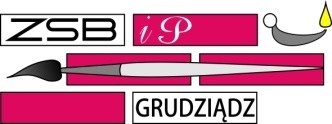 Branżowa Szkoła  Nr 1Kwestionariusz osobowy do Branżowej  Szkoły Nr 1MURARZ – TYNKARZw Zespole Szkół Budowlanych i Plastycznych w Grudziądzu im. Mikołaja Kopernika na rok szkolny 2022/2023KWESTIONARIUSZ  KANDYDATA*Informacje podawane dobrowolnie, dotyczące np. sytuacji zdrowotnej dziecka lub faktu posiadania orzeczenia o potrzebie kształcenia specjalnego. Informacje o sytuacji rodzinnej, np. osoba przebywająca w placówce opiekuńczo-wychowawczej lub rodzinie zastępczej itpOświadczam, że dane osobowe przedłożone we wniosku są zgodne ze stanem faktycznym. Jestem świadomy/a odpowiedzialności karnej za złożenie fałszywego oświadczenia. Wyrażam zgodę na ich przetwarzanie dla celów niezbędnych do realizacji procesu rekrutacji    ……………………………							…………………………………………………….       (podpis kandydata)	               (podpis rodzica/opiekuna prawnego)W przypadku zakończenia rekrutacji z wynikiem pozytywnym, wyrażam zgodę na przetwarzanie (w tym rozpowszechnianie) wizerunku mojego syna/córki …………………………………………………………………………………………………………………………… , (imię i nazwisko kandydata)zarejestrowanego podczas zajęć (dydaktycznych, opiekuńczych, wychowawczych) oraz wynikającego z uczestnictwa w programach, projektach, wycieczkach szkolnych, zawodach, konkursach i uroczystościach. Wizerunek przetwarzany będzie na gazetkach, tablicach szkolnych, na stronach prowadzonych przez szkołę w  tym serwisach społecznościowych oraz  innych formach dokumentowania pracy szkoły, w celach związanych z rozpowszechnianiem informacji o działalności statutowej szkoły. Zgodnie z art. 13 ust. 1-2 Rozporządzenia Parlamentu Europejskiego i Rady (UE) 2016/679 z dnia 27 kwietnia 2016 r. w sprawie ochrony osób fizycznych w związku z przetwarzaniem danych osobowych, dalej zwane RODO, informuję, iż: Administratorem danych osobowych jest: Zespół Szkół Budowlanych i Plastycznych w Grudziądzu,86-300 Grudziądz ul. Czarnieckiego 9, e-mail zsbip@wp.pl   tlf: +48 56 6434 002.Możecie się kontaktować również z wyznaczonym przez Placówkę Inspektorem Ochrony Danych: Małgorzata Smelkowska 86-300 Grudziądz ul. Piłsudskiego 51, e-mail: m.smelkowska@um.grudz.  tlf: +48 56 45 360 lub 361Dane przetwarzane będą na podstawie art. 6 ust. 1 lit. a RODO w związku z przepisami art. 81 ustawy o prawie autorskim i prawach pokrewnych (tekst jedn.: Dz.U. 2016r. poz. 666). Odbiorcami danych mogą być podmioty, którym ujawniono dane osobowe – z wyjątkiem organów publicznych, które mogą otrzymać dane osobowe w ramach konkretnego postępowania administracyjnego. Odbiorcami mogą być podmioty wspierające szkołę w realizowaniu statutowych zadań, głównie w formie realizowania usług drogą elektroniczną. Przykładem ujawienia danych odbiorcy danych może być usługa hostingowa do prowadzenia strony www placówki. Dane nie będą przekazywane do państwa trzeciego lub organizacji międzynarodowej.Podane dane będą przetwarzane na podstawie niniejszej zgody do czasu jej odwołania. Zgodnie z RODO przysługuje Państwu:prawo dostępu do swoich danych oraz otrzymania ich kopii;prawo do sprostowania (poprawiania) swoich danych;prawo do usunięcia danych osobowych, w sytuacji, gdy przetwarzanie danych nie następuje w celu wywiązania się z obowiązku wynikającego z przepisu prawa lub w ramach sprawowania władzy publicznej; prawo do ograniczenia przetwarzania danych;prawo do wniesienia skargi do Prezes UODO (na adres Urzędu Ochrony Danych Osobowych, ul. Stawki 2, 00 - 193 Warszawa).Wyrażona zgoda na przetwarzanie wizerunku jest dobrowolnym oświadczeniem. Zgoda w każdej chwili może być wycofana. Wycofanie zgody nie wpływa na zgodność z prawem przetwarzania, którego dokonano na podstawie zgody przed jej wycofaniem.  ……………………………………                    			        		        …………………………………………….                                           (podpis kandydata)                                                                                                                                   (podpis rodzica/opiekuna prawnego)Deklaracja podjęcia nauki nieobowiązkowego przedmiotu do wyboru :  Kandydat   wskazuje  jeden przedmiot do wyboru. Kandydat przy danym przedmiocie, który wybiera - wpisuje „X”,Deklaracja podjęcia nauki nieobowiązkowego przedmiotu do wyboru :  Kandydat   wskazuje  jeden przedmiot do wyboru. Kandydat przy danym przedmiocie, który wybiera - wpisuje „X”,Religia- …….Etyka - …….Dane osobowe kandydataDane osobowe kandydataDane osobowe kandydataObywatelstwo:Obywatelstwo:PESEL:Nazwisko:Nazwisko:Data urodzenia:Imię:Drugie Imię:Miejsce urodzenia:Adres zamieszkania: (kod, miejscowość, ulica, numer domu i mieszkania)Adres zamieszkania: (kod, miejscowość, ulica, numer domu i mieszkania)Adres zamieszkania: (kod, miejscowość, ulica, numer domu i mieszkania)Powiat:Powiat:Gmina:Województwo:Województwo:Województwo:tel. kontaktowy uczniatel. kontaktowy uczniae-mail ucznia:Dane osobowe rodziców / opiekunów prawnychDane osobowe rodziców / opiekunów prawnychDane osobowe rodziców / opiekunów prawnychMatka/Opiekunka prawna Matka/Opiekunka prawna Ojciec/Opiekun prawnyNazwisko:Nazwisko:Nazwisko:Imię:Imię:ImięAdres zamieszkania, jeżeli jest inny niż adres kandydata:Adres zamieszkania, jeżeli jest inny niż adres kandydata:Adres zamieszkania, jeżeli jest inny niż adres kandydata:tel. kontaktowytel. kontaktowytel. kontaktowye-maile-maile-mailDodatkowe informacje o kandydacie*Dodatkowe informacje o kandydacie*Dodatkowe informacje o kandydacie*